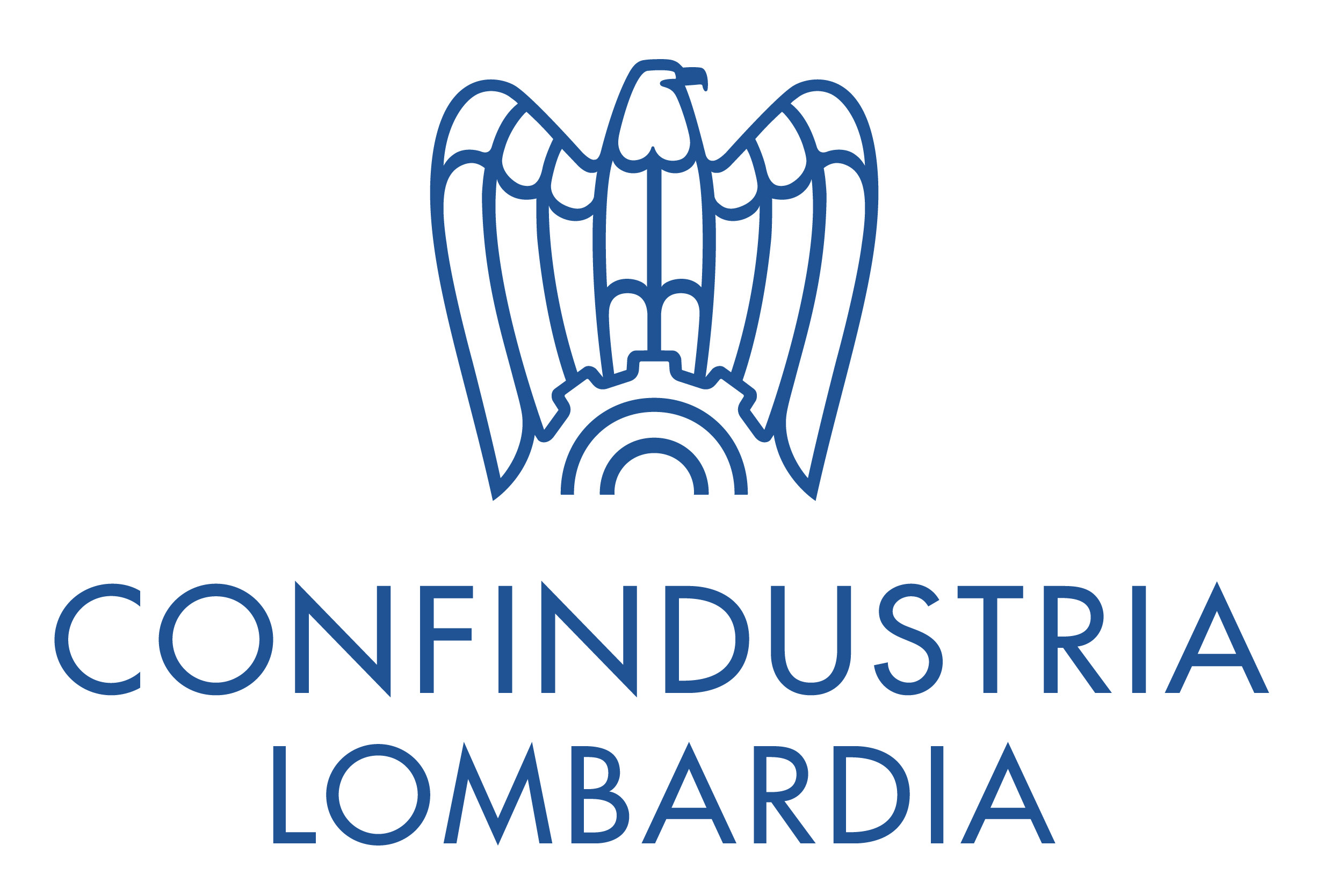 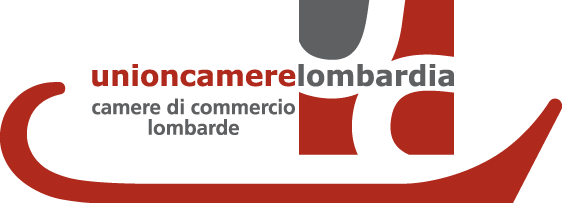 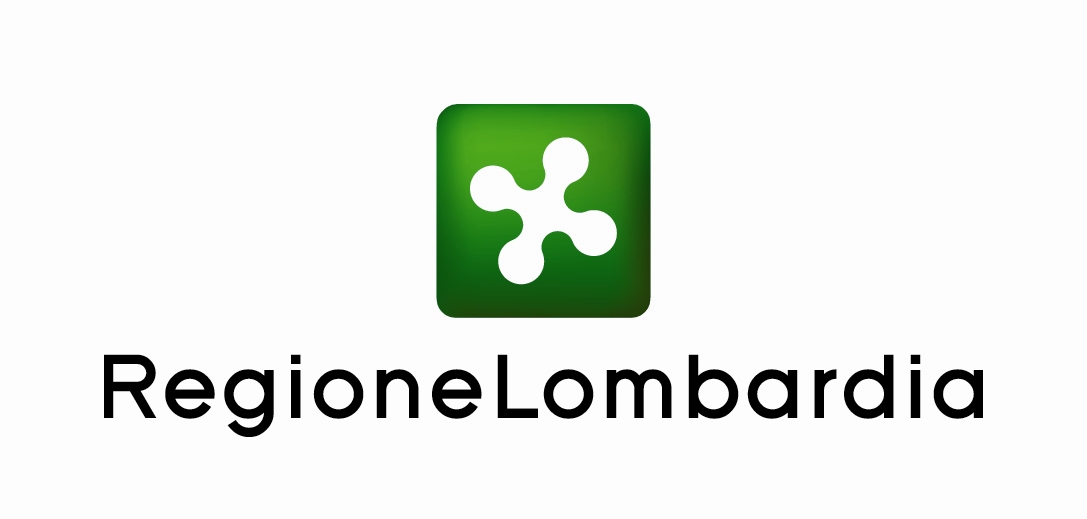 in collaborazione con le Associazioni regionali dell’Artigianato: Confartigianato, CNA, Casartigiani e CLAAIle Associazioni regionali dell’Agricoltura: Confagricoltura, CIA, Coldiretti, ARAL, Assolatte, Legacoop Agroalimentare e Fedagri Confcooperative____________________________________________________________________Ti invitano alla presentazioneI RISULTATI DELLE ANALISI CONGIUNTURALI IN LOMBARDIAII TRIMESTRE 2013  Martedì 30 luglioUnioncamere Lombardia - Via E. Oldofredi, 23 MilanoA partire dalle ore 11.00 saranno presentati i risultati dell’indagine campionaria su industria e artigianato manifatturieri relativi al secondo trimestre 2013. A seguire, dalle ore 12.15, verranno illustrati i risultati dell’analisi congiunturale dell’agricoltura con un focus sul settore del latte.Presiederà le conferenze stampa Francesco Bettoni, Presidente di Unioncamere Lombardia.Interverranno (oltre agli esperti che esporranno i risultati):Industria e Artigianato – ore 11.00 (sala C)Mario Melazzini, Assessore alle Attività produttive, Ricerca e Innovazione di Regione LombardiaAlberto Barcella, Presidente Confindustria Lombardia Fausto Cacciatori, Presidente CNA Lombardia in rappresentanza delle Associazioni regionali dell’ArtigianatoAgricoltura e focus settore latte – ore 12.15 (sala A)	Gianni Fava, Assessore all’Agricoltura Regione LombardiaDanio Federici, rappresentante settore lattiero-caseario Legacoop Agroalimentare Nord Italia - Area Lombardia, in rappresentanza delle Associazioni Agricole lombardeUfficio stampa Unioncamere Lombardia  Iris Eforti Tel. 02-607960.1       ufficiostampa@lom.camcom.it  Ufficio stampa Confindustria LombardiaIlaria PozzoliTel.02-7260531ufficiostampa@confindustria.lombardia.itClose to MediaStefania Canzano – Giulia FerrarioTel. 02-70006237stefania.canzano@closetomedia.it; giulia.ferrario@closetomedia.itClose to MediaStefania Canzano – Giulia FerrarioTel. 02-70006237stefania.canzano@closetomedia.it; giulia.ferrario@closetomedia.it